Times Person of the Year Graphic Organizer: Argumentative Essay____________________________________________		____________________________________________	____________________________________________		____________________________________________	INTRODUCTION:Grabber: Possible Beginning Hooks______________________________________________________________________________________________________________________________________________________________________________________________________________________________________________________________________________________________________Important points to include to lead to the thesis:______________________________________________________________________________________________________________________________________________________________________________________________________________________________________________________________________________________________________Thesis Statement: _______________________________________________________________________________________________________________________________________________________________________________________________________________________________________________________________________________________Body Paragraphs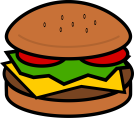 PARAGRAPH 2 :  Body One: Topic Sentence / Claim I.___________________________________________________________________________________________________________________________________________________________________________________________________(Supporting Details)A.__________________________________________________________________________________________________________________________________________________________________________________________________B._________________________________________________________________________________________________________________________________________________________________________________________________C.__________________________________________________________________________________________________________________________________________________________________________________________________PARAGRAPH 3: Body Two: Topic Sentence / ClaimI.___________________________________________________________________________________________________________________________________________________________________________________________________(Supporting Details)A.__________________________________________________________________________________________________________________________________________________________________________________________________B.__________________________________________________________________________________________________________________________________________________________________________________________________C.__________________________________________________________________________________________________________________________________________________________________________________________________PARAGRAPH 4: Body 3: Topic Sentence/ Claim )I.___________________________________________________________________________________________________________________________________________________________________________________________________(Supporting Details)A.__________________________________________________________________________________________________________________________________________________________________________________________________B.__________________________________________________________________________________________________________________________________________________________________________________________________C.__________________________________________________________________________________________________________________________________________________________________________________________________**Counter Argument (At least one should be included at some point in body paragraph- THEN refute it)____________________________________________________________________________________________________________________________________________________________________________________________________Conclusion ParagraphRestatement of Thesis:_______________________________________________________________________________ _______________________________________________________________________________________________________________________________________________________________________________________________________________________________________________________________________________________________________________________________________________________________________________________________________“So What” End Big : ___________________________________________________________________________________________________________________________________________________________________________________